Chapter 15 Racial, Economic, and Political ChangeTRUE/FALSE	1.	Matthew Perry was the chief lawyer of the NAACP in South Carolina.ANS:	T	PTS:	1	DIF:	Knowledge	REF:	Chapter 15 Section 1TOP:	Civil Rights	2.	The National Guard was called to end violence at Clemson University over the admission of its first black student.ANS:	FClemson’s first black student was admitted peacefully after a number of legal issues were resolved.PTS:	1	DIF:	Knowledge	REF:	Chapter 15 Section 1	TOP:	Civil Rights	3.	South Carolina integrated its schools in 1956 to be in compliance with Brown v. Education.ANS:	FTrue integration in South Carolina did not occur until 1970.PTS:	1	DIF:	Application	REF:	Chapter 15 Section 1	TOP:	Civil Rights	4.	The twenty-fourth amendment to the U.S. Constitution abolished the use of the literacy test as a condition for voting.ANS:	FThe twenty-fourth amendment to the U.S. Constitution abolished the use of the poll tax as a condition for voting.PTS:	1	DIF:	Knowledge	REF:	Chapter 15 Section 1	TOP:	Civil Rights	5.	South Carolina voters did not support the Equal Rights Amendment.ANS:	T	PTS:	1	DIF:	Knowledge	REF:	Chapter 15 Section 1TOP:	Civil Rights	6.	Medicare was founded under President John F. Kennedy.ANS:	FMedicare was founded under President Lyndon B. Johnson.PTS:	1	DIF:	Knowledge	REF:	Chapter 15 Section 1	TOP:	Changing Society		7.	South Carolina’s right-to-work law was an attempt to prevent labor unions from becoming strong and influential.ANS:	T	PTS:	1	DIF:	Comprehension	REF:	Chapter 15 Section 2		TOP:	Economic Change		8.	The number of South Carolina workers employed by foreign countries has increased consistently since 1970.ANS:	T	PTS:	1	DIF:	Analysis	REF:	Chapter 15 Section 2TOP:	Economic Change		9.	In 2012, over half of the electricity used in South Carolina is generated from coal.ANS:	FIn 2012, over half of the electricity used in South Carolina is generated in nuclear plants.PTS:	1	DIF:	Knowledge	REF:	Chapter 15 Section 2	TOP:	Economic Change		10.	The Orangeburg Massacre resulted from protests at a bowling alley.ANS:	T	PTS:	1	DIF:	Knowledge	REF:	Chapter 15 Section 3TOP:	Civil Rights	11.	The campaign of 1970 was the last time race was a major issue in South Carolina.ANS:	T	PTS:	1	DIF:	Knowledge	REF:	Chapter 15 Section 3TOP:	Political Change	MULTIPLE CHOICE	1.	The decade of the 1960s opened with a civil rights march to protest the treatment of Jackie Robinson, a baseball hero, when he enteredANS:	D	PTS:	1	DIF:	Knowledge	REF:	Chapter 15 Section 1TOP:	Civil Rights	2.	Who was one of the founders of citizens’ schools to teach literacy and train citizens to vote?ANS:	A	PTS:	1	DIF:	Knowledge	REF:	Chapter 15 Section 1TOP:	Civil Rights	3.	In what state was the first sit-in held?ANS:	C	PTS:	1	DIF:	Knowledge	REF:	Chapter 15 Section 1TOP:	Civil Rights	4.	What group organized the freedom rides?ANS:	B	PTS:	1	DIF:	Knowledge	REF:	Chapter 15 Section 1TOP:	Civil Rights	5.	What Supreme Court case allowed peaceful protest marches to be held?ANS:	B	PTS:	1	DIF:	Comprehension	REF:	Chapter 15 Section 1		TOP:	Civil Rights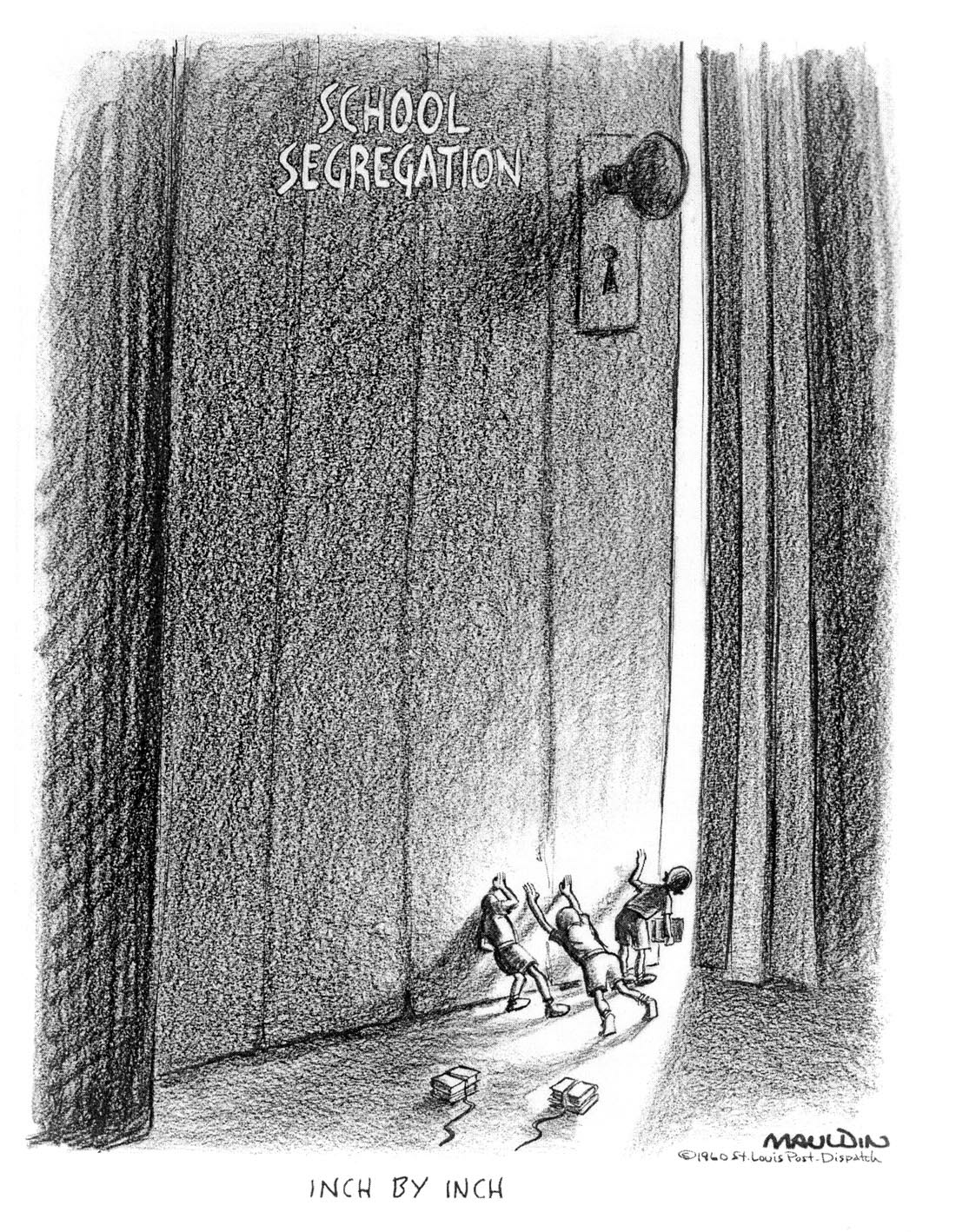 	6.	What is the subject of the political cartoon?ANS:	C	PTS:	1	DIF:	Analysis	REF:	Chapter 15 Section 1TOP:	Civil Rights	7.	During what time was the cartoon probably drawn?ANS:	C	PTS:	1	DIF:	Analysis	REF:	Chapter 15 Section 1TOP:	Civil Rights	8.	What title best represents the subject of the cartoon?ANS:	A	PTS:	1	DIF:	Analysis	REF:	Chapter 15 Section 1TOP:	Civil Rights	9.	Who was the first black student to apply for admission at Clemson University?ANS:	A	PTS:	1	DIF:	Knowledge	REF:	Chapter 15 Section 1TOP:	Civil Rights	10.	What Supreme Court case ordered states to establish unitary, integrated school systems?ANS:	C	PTS:	1	DIF:	Analysis	REF:	Chapter 15 Section 1TOP:	Civil Rights	11.	President Lyndon Johnson’s War on Poverty was part of his program known as theANS:	B	PTS:	1	DIF:	Knowledge	REF:	Chapter 15 Section 1TOP:	Changing Society		12.	What was the mission of the State Development Board created in 1954?ANS:	D	PTS:	1	DIF:	Application	REF:	Chapter 15 Section 2TOP:	Economic Change		13.	In the 1960s, what two cities took the lead in seeking European manufacturers to locate in South Carolina?ANS:	A	PTS:	1	DIF:	Knowledge	REF:	Chapter 15 Section 2TOP:	Economic Change		14.	In what industry are most workers in South Carolina employed today? ANS:	C	PTS:	1	DIF:	Analysis	REF:	Chapter 15 Section 2TOP:	Economic Change		15.	What product makes up one-third of the income of South Carolina’s farmers?ANS:	A	PTS:	1	DIF:	Knowledge	REF:	Chapter 15 Section 2TOP:	Economic Change		16.	Which group was NOT one of the coalition that supported the Republican Party?ANS:	C	PTS:	1	DIF:	Analysis	REF:	Chapter 15 Section 3TOP:	Political Change		17.	For which Republican presidential candidate did Strom Thurmond change parties in order to support?ANS:	B	PTS:	1	DIF:	Knowledge	REF:	Chapter 15 Section 3TOP:	Political Change		18.	Which principle is NOT part of the southern strategy devised by Barry Goldwater?ANS:	D	PTS:	1	DIF:	Analysis	REF:	Chapter 15 Section 3TOP:	Political Change	COMPLETION	1.	________________ means to be on property without permission.ANS:	TrespassPTS:	1	DIF:	Knowledge	REF:	Chapter 15 Section 1	TOP:	Vocabulary	2.	A _________________ is a protest where people enter a public facility and refuse to leave until they are served.ANS:	sit-inPTS:	1	DIF:	Knowledge	REF:	Chapter 15 Section 1	TOP:	Civil Rights	3.	Another word for fiscal is ________________________.ANS:	financialPTS:	1	DIF:	Knowledge	REF:	Chapter 15 Section 3	TOP:	Vocabulary	4.	If someone is aggressive or radical, he or she is said to be ___________________.ANS:	militantPTS:	1	DIF:	Knowledge	REF:	Chapter 15 Section 3	TOP:	Vocabulary	5.	A law that protects a worker from having to pay union dues to get a job guarantees workers the  ____________________________.ANS:	right to workPTS:	1	DIF:	Knowledge	REF:	Chapter 15 Section 2	TOP:	Vocabulary	6.	When legislative representatives are rearranged to meet population changes, the process is known as _______________________.ANS:	reapportionmentPTS:	1	DIF:	Knowledge	REF:	Chapter 15 Section 3	TOP:	Vocabulary	7.	The movement of population from rural counties to cities is called ____________________.ANS:	urbanizationPTS:	1	DIF:	Knowledge	REF:	Chapter 15 Section 3	TOP:	Vocabulary	8.	If something is obvious, it is said to be _______________________.ANS:	blatantPTS:	1	DIF:	Knowledge	REF:	Chapter 15 Section 3	TOP:	Vocabulary	9.	The voyages through the South by integrated groups to end segregation on Greyhound and Trailway buses and in bus terminals were called _____________________________.ANS:	freedom ridesPTS:	1	DIF:	Knowledge	REF:	Chapter 15 Section 1	TOP:	Civil Rights	10.	One of the two steps toward equality for all people in the Civil Rights Act of 1964 was the provision that outlawed  discrimination in ________________________________.ANS:	employment opportunitiesaccess to public accommodations	PTS:	1	DIF:	Comprehension		REF:	Chapter 15 Section 1TOP:	Civil Rights	11.	Besides blacks, the Civil Rights Act of 1868 addressed discrimination against _____________.ANS:	IndiansPTS:	1	DIF:	Knowledge	REF:	Chapter 15 Section 1	TOP:	Civil Rights	12.	Single-member districts have tended to favor the _____________________ Party in South Carolina’s state-wide contests.ANS:	RepublicanPTS:	1	DIF:	Application	REF:	Chapter 15 Section 3	TOP:	Political Change		13.	The first crack in the monopoly of the Democrat Party in South Carolina was the ______________________ movement headed by Strom Thurmond.ANS:	DixiecratPTS:	1	DIF:	Comprehension		REF:	Chapter 15 Section 3TOP:	Political Change		14.	The _______________________________ was the major South Carolina tragedy in the civil rights era.ANS:	Orangeburg MassacrePTS:	1	DIF:	Knowledge	REF:	Chapter 15 Section 3	TOP:	Civil RightsMATCHINGMatch the governor with the statement describing something that occurred during his administration.	1.	refused to recognize unions as bargaining agents for workers	2.	resigned as governor to take a vacant seat in the U.S. Senate	3.	Orangeburg Massacre occurred	4.	established Commission on Human Affairs	5.	first black student enrolled at Clemson University while he was governor	6.	established an educational television system	7.	first Republican governor of South Carolina since Reconstruction	8.	overhauled the Constitution of 1895	9.	increased the work of the State Development Board	10.	Education Finance Act provided more funds to poor schools	11.	Charleston hospital workers strike occurred	12.	convinced the legislature to create a technical education system	1.	ANS:	C	PTS:	1	DIF:	Knowledge	REF:	Chapter 15 Section 3TOP:	Political Change		2.	ANS:	D	PTS:	1	DIF:	Knowledge	REF:	Chapter 15 Section 3TOP:	Political Change		3.	ANS:	C	PTS:	1	DIF:	Knowledge	REF:	Chapter 15 Section 3TOP:	Political Change		4.	ANS:	E	PTS:	1	DIF:	Knowledge	REF:	Chapter 15 Section 3TOP:	Political Change		5.	ANS:	D	PTS:	1	DIF:	Knowledge	REF:	Chapter 15 Section 3TOP:	Political Change		6.	ANS:	B	PTS:	1	DIF:	Knowledge	REF:	Chapter 15 Section 3TOP:	Political Change		7.	ANS:	A	PTS:	1	DIF:	Knowledge	REF:	Chapter 15 Section 3TOP:	Political Change		8.	ANS:	E	PTS:	1	DIF:	Knowledge	REF:	Chapter 15 Section 3TOP:	Political Change		9.	ANS:	B	PTS:	1	DIF:	Knowledge	REF:	Chapter 15 Section 3TOP:	Political Change		10.	ANS:	A	PTS:	1	DIF:	Knowledge	REF:	Chapter 15 Section 3TOP:	Political Change		11.	ANS:	C	PTS:	1	DIF:	Knowledge	REF:	Chapter 15 Section 3TOP:	Political Change		12.	ANS:	B	PTS:	1	DIF:	Knowledge	REF:	Chapter 15 Section 3TOP:	Political Change	ESSAY	1.	Describe the non-violent types of protests used during the civil rights movement.ANS:	Answers will vary, but should include sit-ins, boycotts, marches, and freedom rides.PTS:	1	DIF:	Comprehension		REF:	Chapter 15 Section 1TOP:	Civil Rights	2.	Describe the culture of the 1960s.ANS:	Answers will vary, but may include:Clothes:  colorful, tie-dyed, worn blue jeans, miniskirts, loose, flowingBehavior:  more casualQuestion authority:  don’t trust anyone over 30Drugs:  experimenting with different drugsMusic:  folk (Joan Baez, Pete Seeger); rock and roll (Chubby Checker); rock (Beatles,                                                              Rolling Stones)PTS:	1	DIF:	Comprehension		REF:	Chapter 15 Section 1TOP:	Cultural Change	a.a restaurant.b.a gymnasium.c.a public park.d.a waiting area in an airport.a.Septima Poinsette Clarkb.Nikki Haleyc.Martin Luther King, Jr.d.Jackie Robinsona.Alabamab.Georgiac.North Carolinad.South Carolinaa.CCC (Civilian Conservation Corps)b.CORE (Congress of Racial Equality)c.NAACP (National Association for the Advancement of Colored People)d.SCLC (Southern Christian Leadership Conference)a.Brown v. Board of Educationc.Green v.New Kent Countyb.Edwards v. South Carolinad.Plessy v. Fergusona.discriminationb.the Ku Klux Klanc.segregationd.voting rightsa.1940sb.1950sc.1960sd.1970sa.Change is a Long, Slow Processb.Education Opens the Door to the Mindc.Students Take Early Steps to Graduationd.Learning Doesn’t End at the Schoolhouse Doora.Harvey Ganttb.James Meredithc.Rosa Parksd.James Solomona.Brown v. Board of Educationb.Edwards v. South Carolinac.Green v. New Kent Countyd.Plessy v. Fergusona.Future is Ours.b.Great Society.c.New Deal.d.New Tomorrow.a.provide training for the state’s workersb.get business from other states and countriesc.turn rural, non-productive land into tourist attractionsd.develop a first class educational systema.Spartanburg and Greenvilleb.Greenville and Columbiac.Charleston and Aikend.Beaufort and Charlestona.technologyb.textilesc.tourismd.transportationa.boilersb.cottonc.peachesd.haya.supporters of white supremacyb.economic and social conservativesc.people who favored government aidd.people from the north who moved south for jobs or retirementa.George Bushb.Barry Goldwaterc.John McCaind.Ronald Reagana.promise more states’ rightsb.promote fewer social welfare programsc.continue to promote a strong national defensed.promote government aid for the unemployed and needya.James B. Edwardsd.Donald S. Russellb.Ernest F. Hollingse.John C. Westc.Robert E. McNair